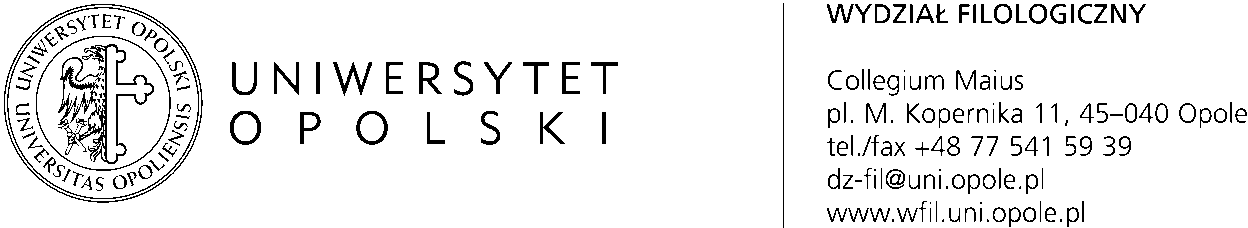 INTERNSHIP EVALUATION FORMOPINION OF THE ENGLISH TEACHER - SUPERVISOR OFTHE CONTINUOUS DIDACTIC INTERNSHIP II (Place)									(Signature of the teacher-supervisor)(School/institution stamp)* For internal use ONLYComments  regarding passing of the continuous didactic internship II(signature of the Internship coordinator for continuous didactic internship II)Academic year:Date:1. Student’s full name:1. Student’s full name:2. Faculty, study programme, year and semester: Faculty of Philology, University of Opole, Poland English Philology - Teacher Training Programme,Year:  2      semester:   3    2. Faculty, study programme, year and semester: Faculty of Philology, University of Opole, Poland English Philology - Teacher Training Programme,Year:  2      semester:   3    3. Internship dates: from ……………………. to …………………….3. Internship dates: from ……………………. to …………………….4. School/institution:4. School/institution:5. Teacher-supervisor’s full name:5. Teacher-supervisor’s full name:6. Teacher-supervisor’s years of teaching experience, degree (optional):6. Teacher-supervisor’s years of teaching experience, degree (optional):7. Internship organization, including hourly statement of the student’s duties:7. Internship organization, including hourly statement of the student’s duties:Statement of student’s dutiesStatement of student’s dutiesDutiesNumber of hoursa) Number of hours spent in direct contact with the teacher-supervisorb) Lesson observationsc) Hours of teachingd) Preparing didactic tools/projects/lesson planse) Acquainting with school/institution and its documentationf) Other tasks and duties done by the internTotal:30 hoursDETAILED OPINION ABOUT THE INTERN AND THEIR PREPARATION FOR THE TEACHING PROFESSIONThe opinion should cover all phases of the teaching internship. It may also include the assessment of: student’s theoretical and methodological knowledge, skills needed for the teaching profession, personal predispositions, self-discipline, sense of duty, level of creativity, pedagogical tact and good manners, the ability of self-assessment and making a good use of the supervisor’s advice, the ability of organizing and planning educational-didactic work and/or tutoring, the ability to build relation with children/pupils, the ability to work in a team, to communicate politely, and other.The opinion should be prepared for each student individually.verteDETAILED OPINION ABOUT THE INTERN AND THEIR PREPARATION FOR THE TEACHING PROFESSIONThe opinion should cover all phases of the teaching internship. It may also include the assessment of: student’s theoretical and methodological knowledge, skills needed for the teaching profession, personal predispositions, self-discipline, sense of duty, level of creativity, pedagogical tact and good manners, the ability of self-assessment and making a good use of the supervisor’s advice, the ability of organizing and planning educational-didactic work and/or tutoring, the ability to build relation with children/pupils, the ability to work in a team, to communicate politely, and other.The opinion should be prepared for each student individually.verteOPINIONOPINIONGRADE (expressed in a grade: excellent/5,0; very good/4,5; good/4,0; satisfactory /3,5; sufficient /3,0; failed/2,0)GRADE (expressed in a grade: excellent/5,0; very good/4,5; good/4,0; satisfactory /3,5; sufficient /3,0; failed/2,0)The opinion was prepared in two copies.The opinion was prepared in two copies.